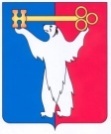 АДМИНИСТРАЦИЯ ГОРОДА НОРИЛЬСКАКРАСНОЯРСКОГО КРАЯПОСТАНОВЛЕНИЕ15.03.2013                                              г. Норильск                                                  №   93О внесении изменений в постановление Администрации города Норильска от 14.07.2010 №270 С целью повышения эффективности применения программно-целевого принципа планирования расходов бюджета муниципального образования город Норильск, ПОСТАНОВЛЯЮ:Внести в Порядок разработки, утверждения, реализации и мониторинга реализации ведомственных целевых программ на территории муниципального образования город Норильск, утвержденный постановлением Администрации города Норильска от 14.07.2010 №270 (далее – Порядок), следующие изменения:Первое предложение пункта 1.5 Порядка после слова «ДМЦП» дополнить словами «, за исключением погашения кредиторской задолженности прошлых лет по ДМЦП».Абзац первый  пункта 4.4 Порядка изложить в следующей редакции:«Корректировка целевых значений индикаторов результативности ВЦП допускается не позднее 1 июля текущего года кроме показателей, рассчитанных на численность населения либо на численность определенной категории населения. Корректировка значений индикаторов результативности ВЦП, рассчитанных на численность населения либо на численность определенной  категории населения, позднее 1 июля текущего года при  необходимости осуществляется только в части уточненной численности населения либо численности определенной категории населения.».  Опубликовать настоящее постановление в газете «Заполярная правда» и разместить его на официальном сайте муниципального образования город Норильск. И.о. Главы Администрации города Норильска                                              В.А.Калинин